THIS REPORT IS FOR:	 FALL OF GROUND	        ROCKBURSTGENERALworkersseismicity (FOR rockbursts only)damage location #1description of occurrencedamage location #1rock support systemdamage location #2description of occurrencedamage location #2rock support systemdamage location #3description of occurrencedamage location #3rock support systemattachementsSIGN-OFFIf this is a reportable incident, please send report to:District Office, Mining Health and Safety Program, Ontario Ministry of Labour   Mike.Kat@ontario.caGround Control Specialist, Workplace Safety North, , Ont.  P1B 9P1 GCS@workplacesafetynorth.ca To obtain a copy of the Guidelines for completing the Unusual Occurrence Report for Groundfall/Rockburst, or for additional information, please contact WSN’s Ground Control Specialist,   (705) 474-7233  GCS@workplacesafetynorth.ca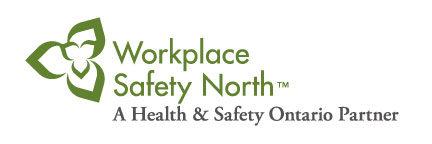 UNUSUAL OCCURRENCE REPORT FOR GROUNDFALL/ROCKBURST(UNDERGROUND MINE)Companyincident code:  Internal Report                                 Reportable Incident                                                                 (see Sect. 21 of Ontario Regulation 854)) Internal Report                                 Reportable Incident                                                                 (see Sect. 21 of Ontario Regulation 854)) Internal Report                                 Reportable Incident                                                                 (see Sect. 21 of Ontario Regulation 854))Company: Mine: Address: Address: Date:  UnknownTime of occurrence: 	 AM     PM UnknownDamage sustained by mine openings: None	                  Single location                Multiple locations None	                  Single location                Multiple locations None	                  Single location                Multiple locationsGeneral description of occurrence: General description of occurrence: General description of occurrence: General description of occurrence: At time of incident workers were:	  Underground	 Surface	  No one Working	 UnknownAt time of incident workers were:	  Underground	 Surface	  No one Working	 UnknownWere workers normally required in area:	 Yes	 NoWas access to the area restricted? 	  Yes	 NoWere workers in immediate area of damage: 	 Yes	 NoTo within what distance of the incident were workers present: 	 m	 ftWere there any injuries:	Yes	 NoNature of Injuries:Seismic event that most likely triggered damage:Magnitude:Magnitude:Magnitude:Coordinates: 	 North	East	Depth	 m	 ftCoordinates: 	 North	East	Depth	 m	 ftCoordinates: 	 North	East	Depth	 m	 ftCoordinates: 	 North	East	Depth	 m	 ftCoordinates: 	 North	East	Depth	 m	 ftCoordinates: 	 North	East	Depth	 m	 ftCoordinates: 	 North	East	Depth	 m	 ftSeismic event that most likely triggered damage:Apparent seismic source mechanism:Apparent seismic source mechanism:Apparent seismic source mechanism: Undetermined	 Strain burst	 Pillar burst	 Fault slip Undetermined	 Strain burst	 Pillar burst	 Fault slip Undetermined	 Strain burst	 Pillar burst	 Fault slip Undetermined	 Strain burst	 Pillar burst	 Fault slip Undetermined	 Strain burst	 Pillar burst	 Fault slip Undetermined	 Strain burst	 Pillar burst	 Fault slip Undetermined	 Strain burst	 Pillar burst	 Fault slipMagnitude scale:    Nuttli      Richter                                 Other: Magnitude scale:    Nuttli      Richter                                 Other: Magnitude scale:    Nuttli      Richter                                 Other: Magnitude scale:    Nuttli      Richter                                 Other: Magnitude of first event: Magnitude of first event: Magnitude of first event: Magnitude of largest event: Magnitude of largest event: Magnitude of largest event: Magnitude of largest event: Event magnitudes:< 1< 1< 11- 21- 22– 32– 32– 3> 3> 3Number of events:UnknownUnknownUnknownUnknownUnknownUnknownPeriod of time over which events occurred (if more than one): Period of time over which events occurred (if more than one): Period of time over which events occurred (if more than one): Period of time over which events occurred (if more than one): Period of time over which events occurred (if more than one):  Unknown	 Seconds	 Minutes	 Hours Unknown	 Seconds	 Minutes	 Hours Unknown	 Seconds	 Minutes	 Hours Unknown	 Seconds	 Minutes	 Hours Unknown	 Seconds	 Minutes	 Hours Unknown	 Seconds	 Minutes	 HoursLocation of major events:Location of major events:Location of major events: Hanging wall	 Footwall	 Ore Zone	 Not Located Hanging wall	 Footwall	 Ore Zone	 Not Located Hanging wall	 Footwall	 Ore Zone	 Not Located Hanging wall	 Footwall	 Ore Zone	 Not Located Hanging wall	 Footwall	 Ore Zone	 Not Located Hanging wall	 Footwall	 Ore Zone	 Not Located Hanging wall	 Footwall	 Ore Zone	 Not Located Hanging wall	 Footwall	 Ore Zone	 Not LocatedLocation determined by:Location determined by: Visual Inspection	 Seismic Monitoring Equipment	 Other Monitoring Equipment Estimated	 Not Located    Visual Inspection	 Seismic Monitoring Equipment	 Other Monitoring Equipment Estimated	 Not Located    Visual Inspection	 Seismic Monitoring Equipment	 Other Monitoring Equipment Estimated	 Not Located    Visual Inspection	 Seismic Monitoring Equipment	 Other Monitoring Equipment Estimated	 Not Located    Visual Inspection	 Seismic Monitoring Equipment	 Other Monitoring Equipment Estimated	 Not Located    Visual Inspection	 Seismic Monitoring Equipment	 Other Monitoring Equipment Estimated	 Not Located    Visual Inspection	 Seismic Monitoring Equipment	 Other Monitoring Equipment Estimated	 Not Located    Visual Inspection	 Seismic Monitoring Equipment	 Other Monitoring Equipment Estimated	 Not Located    Visual Inspection	 Seismic Monitoring Equipment	 Other Monitoring Equipment Estimated	 Not Located   The Rockburst: 	 Triggered a fall of ground	 Displaced material violently	  Was contained by ground supportThe Rockburst: 	 Triggered a fall of ground	 Displaced material violently	  Was contained by ground supportThe Rockburst: 	 Triggered a fall of ground	 Displaced material violently	  Was contained by ground supportThe Rockburst: 	 Triggered a fall of ground	 Displaced material violently	  Was contained by ground supportThe Rockburst: 	 Triggered a fall of ground	 Displaced material violently	  Was contained by ground supportThe Rockburst: 	 Triggered a fall of ground	 Displaced material violently	  Was contained by ground supportThe Rockburst: 	 Triggered a fall of ground	 Displaced material violently	  Was contained by ground supportThe Rockburst: 	 Triggered a fall of ground	 Displaced material violently	  Was contained by ground supportThe Rockburst: 	 Triggered a fall of ground	 Displaced material violently	  Was contained by ground supportThe Rockburst: 	 Triggered a fall of ground	 Displaced material violently	  Was contained by ground supportThe Rockburst: 	 Triggered a fall of ground	 Displaced material violently	  Was contained by ground supportMine level: Mine level: Mine level: Mine level: Location:Location:Location:Location:Location:Location:Location:Location:Location:Location:Location:Location:Location:Location:Location:Location:Location:Location:This area was: Active	 Inactive 	 AbandonedThis area was: Active	 Inactive 	 AbandonedThis area was: Active	 Inactive 	 AbandonedThis area was: Active	 Inactive 	 AbandonedThis area was: Active	 Inactive 	 AbandonedCoordinates: 	North	East	Depth	 m	 ftCoordinates: 	North	East	Depth	 m	 ftCoordinates: 	North	East	Depth	 m	 ftCoordinates: 	North	East	Depth	 m	 ftCoordinates: 	North	East	Depth	 m	 ftCoordinates: 	North	East	Depth	 m	 ftCoordinates: 	North	East	Depth	 m	 ftCoordinates: 	North	East	Depth	 m	 ftCoordinates: 	North	East	Depth	 m	 ftCoordinates: 	North	East	Depth	 m	 ftCoordinates: 	North	East	Depth	 m	 ftCoordinates: 	North	East	Depth	 m	 ftCoordinates: 	North	East	Depth	 m	 ftCoordinates: 	North	East	Depth	 m	 ftCoordinates: 	North	East	Depth	 m	 ftCoordinates: 	North	East	Depth	 m	 ftCoordinates: 	North	East	Depth	 m	 ftGeological zone: H/W	 F/W	 OreGeological zone: H/W	 F/W	 OreGeological zone: H/W	 F/W	 OreGeological zone: H/W	 F/W	 OreGeological zone: H/W	 F/W	 OreRock type: Rock type: Rock type: Rock type: Rock type: Rock type: Rock type: Rock type: Rock type: Rock type: Rock type: Rock type: Rock type: Rock type: Rock type: Rock type: Rock type: The incident occurred in: 	 Raise	 Drift/XC	 Pillar 	 Shaft	 Ore/waste pass	 Stope	 Other: The incident occurred in: 	 Raise	 Drift/XC	 Pillar 	 Shaft	 Ore/waste pass	 Stope	 Other: The incident occurred in: 	 Raise	 Drift/XC	 Pillar 	 Shaft	 Ore/waste pass	 Stope	 Other: The incident occurred in: 	 Raise	 Drift/XC	 Pillar 	 Shaft	 Ore/waste pass	 Stope	 Other: The incident occurred in: 	 Raise	 Drift/XC	 Pillar 	 Shaft	 Ore/waste pass	 Stope	 Other: The incident occurred in: 	 Raise	 Drift/XC	 Pillar 	 Shaft	 Ore/waste pass	 Stope	 Other: The incident occurred in: 	 Raise	 Drift/XC	 Pillar 	 Shaft	 Ore/waste pass	 Stope	 Other: The incident occurred in: 	 Raise	 Drift/XC	 Pillar 	 Shaft	 Ore/waste pass	 Stope	 Other: The incident occurred in: 	 Raise	 Drift/XC	 Pillar 	 Shaft	 Ore/waste pass	 Stope	 Other: The incident occurred in: 	 Raise	 Drift/XC	 Pillar 	 Shaft	 Ore/waste pass	 Stope	 Other: The incident occurred in: 	 Raise	 Drift/XC	 Pillar 	 Shaft	 Ore/waste pass	 Stope	 Other: The incident occurred in: 	 Raise	 Drift/XC	 Pillar 	 Shaft	 Ore/waste pass	 Stope	 Other: The incident occurred in: 	 Raise	 Drift/XC	 Pillar 	 Shaft	 Ore/waste pass	 Stope	 Other: The incident occurred in: 	 Raise	 Drift/XC	 Pillar 	 Shaft	 Ore/waste pass	 Stope	 Other: The incident occurred in: 	 Raise	 Drift/XC	 Pillar 	 Shaft	 Ore/waste pass	 Stope	 Other: The incident occurred in: 	 Raise	 Drift/XC	 Pillar 	 Shaft	 Ore/waste pass	 Stope	 Other: The incident occurred in: 	 Raise	 Drift/XC	 Pillar 	 Shaft	 Ore/waste pass	 Stope	 Other: The incident occurred in: 	 Raise	 Drift/XC	 Pillar 	 Shaft	 Ore/waste pass	 Stope	 Other: The incident occurred in: 	 Raise	 Drift/XC	 Pillar 	 Shaft	 Ore/waste pass	 Stope	 Other: The incident occurred in: 	 Raise	 Drift/XC	 Pillar 	 Shaft	 Ore/waste pass	 Stope	 Other: The incident occurred in: 	 Raise	 Drift/XC	 Pillar 	 Shaft	 Ore/waste pass	 Stope	 Other: The incident occurred in: 	 Raise	 Drift/XC	 Pillar 	 Shaft	 Ore/waste pass	 Stope	 Other: Opening dimensions:  Height:Opening dimensions:  Height:Opening dimensions:  Height:Opening dimensions:  Height:Width:Width:Width:Length:Length:Span:Span:Span: ft ft mDamage sustained to: Excavation Excavation Excavation Excavation ExcavationGround SupportGround SupportGround SupportGround SupportGround Support Equipment Equipment Equipment Equipment Unknown Unknown Unknown Unknown UnknownAssociated mining activity:Associated mining activity:Associated mining activity:Nothing apparent	Backfilling	Blasting	Bolting	Drilling	Mucking	Scaling Nothing apparent	Backfilling	Blasting	Bolting	Drilling	Mucking	Scaling Nothing apparent	Backfilling	Blasting	Bolting	Drilling	Mucking	Scaling Nothing apparent	Backfilling	Blasting	Bolting	Drilling	Mucking	Scaling Nothing apparent	Backfilling	Blasting	Bolting	Drilling	Mucking	Scaling Nothing apparent	Backfilling	Blasting	Bolting	Drilling	Mucking	Scaling Nothing apparent	Backfilling	Blasting	Bolting	Drilling	Mucking	Scaling Nothing apparent	Backfilling	Blasting	Bolting	Drilling	Mucking	Scaling Nothing apparent	Backfilling	Blasting	Bolting	Drilling	Mucking	Scaling Nothing apparent	Backfilling	Blasting	Bolting	Drilling	Mucking	Scaling Nothing apparent	Backfilling	Blasting	Bolting	Drilling	Mucking	Scaling Nothing apparent	Backfilling	Blasting	Bolting	Drilling	Mucking	Scaling Nothing apparent	Backfilling	Blasting	Bolting	Drilling	Mucking	Scaling Nothing apparent	Backfilling	Blasting	Bolting	Drilling	Mucking	Scaling Nothing apparent	Backfilling	Blasting	Bolting	Drilling	Mucking	Scaling Nothing apparent	Backfilling	Blasting	Bolting	Drilling	Mucking	Scaling Nothing apparent	Backfilling	Blasting	Bolting	Drilling	Mucking	Scaling Nothing apparent	Backfilling	Blasting	Bolting	Drilling	Mucking	Scaling Nothing apparent	Backfilling	Blasting	Bolting	Drilling	Mucking	Scaling Ore Recovery in Immediate Area:	 None		Primary Recovery	 Pillar or Secondary RecoveryOre Recovery in Immediate Area:	 None		Primary Recovery	 Pillar or Secondary RecoveryOre Recovery in Immediate Area:	 None		Primary Recovery	 Pillar or Secondary RecoveryOre Recovery in Immediate Area:	 None		Primary Recovery	 Pillar or Secondary RecoveryOre Recovery in Immediate Area:	 None		Primary Recovery	 Pillar or Secondary RecoveryOre Recovery in Immediate Area:	 None		Primary Recovery	 Pillar or Secondary RecoveryOre Recovery in Immediate Area:	 None		Primary Recovery	 Pillar or Secondary RecoveryOre Recovery in Immediate Area:	 None		Primary Recovery	 Pillar or Secondary RecoveryOre Recovery in Immediate Area:	 None		Primary Recovery	 Pillar or Secondary RecoveryOre Recovery in Immediate Area:	 None		Primary Recovery	 Pillar or Secondary RecoveryOre Recovery in Immediate Area:	 None		Primary Recovery	 Pillar or Secondary RecoveryOre Recovery in Immediate Area:	 None		Primary Recovery	 Pillar or Secondary RecoveryOre Recovery in Immediate Area:	 None		Primary Recovery	 Pillar or Secondary RecoveryOre Recovery in Immediate Area:	 None		Primary Recovery	 Pillar or Secondary RecoveryOre Recovery in Immediate Area:	 None		Primary Recovery	 Pillar or Secondary RecoveryOre Recovery in Immediate Area:	 None		Primary Recovery	 Pillar or Secondary RecoveryOre Recovery in Immediate Area:	 None		Primary Recovery	 Pillar or Secondary RecoveryOre Recovery in Immediate Area:	 None		Primary Recovery	 Pillar or Secondary RecoveryOre Recovery in Immediate Area:	 None		Primary Recovery	 Pillar or Secondary RecoveryOre Recovery in Immediate Area:	 None		Primary Recovery	 Pillar or Secondary RecoveryOre Recovery in Immediate Area:	 None		Primary Recovery	 Pillar or Secondary RecoveryOre Recovery in Immediate Area:	 None		Primary Recovery	 Pillar or Secondary RecoveryMining Method: 	 None	 Shrinkage	 Cut & Fill	 Post Pillar Cut & Fill	 Undercut & Fill	 Blasthole 	 VRM	 Slot & Slash	 Uppers Retreat	 Sublevel Caving	 Block Caving	 Other: Mining Method: 	 None	 Shrinkage	 Cut & Fill	 Post Pillar Cut & Fill	 Undercut & Fill	 Blasthole 	 VRM	 Slot & Slash	 Uppers Retreat	 Sublevel Caving	 Block Caving	 Other: Mining Method: 	 None	 Shrinkage	 Cut & Fill	 Post Pillar Cut & Fill	 Undercut & Fill	 Blasthole 	 VRM	 Slot & Slash	 Uppers Retreat	 Sublevel Caving	 Block Caving	 Other: Mining Method: 	 None	 Shrinkage	 Cut & Fill	 Post Pillar Cut & Fill	 Undercut & Fill	 Blasthole 	 VRM	 Slot & Slash	 Uppers Retreat	 Sublevel Caving	 Block Caving	 Other: Mining Method: 	 None	 Shrinkage	 Cut & Fill	 Post Pillar Cut & Fill	 Undercut & Fill	 Blasthole 	 VRM	 Slot & Slash	 Uppers Retreat	 Sublevel Caving	 Block Caving	 Other: Mining Method: 	 None	 Shrinkage	 Cut & Fill	 Post Pillar Cut & Fill	 Undercut & Fill	 Blasthole 	 VRM	 Slot & Slash	 Uppers Retreat	 Sublevel Caving	 Block Caving	 Other: Mining Method: 	 None	 Shrinkage	 Cut & Fill	 Post Pillar Cut & Fill	 Undercut & Fill	 Blasthole 	 VRM	 Slot & Slash	 Uppers Retreat	 Sublevel Caving	 Block Caving	 Other: Mining Method: 	 None	 Shrinkage	 Cut & Fill	 Post Pillar Cut & Fill	 Undercut & Fill	 Blasthole 	 VRM	 Slot & Slash	 Uppers Retreat	 Sublevel Caving	 Block Caving	 Other: Mining Method: 	 None	 Shrinkage	 Cut & Fill	 Post Pillar Cut & Fill	 Undercut & Fill	 Blasthole 	 VRM	 Slot & Slash	 Uppers Retreat	 Sublevel Caving	 Block Caving	 Other: Mining Method: 	 None	 Shrinkage	 Cut & Fill	 Post Pillar Cut & Fill	 Undercut & Fill	 Blasthole 	 VRM	 Slot & Slash	 Uppers Retreat	 Sublevel Caving	 Block Caving	 Other: Mining Method: 	 None	 Shrinkage	 Cut & Fill	 Post Pillar Cut & Fill	 Undercut & Fill	 Blasthole 	 VRM	 Slot & Slash	 Uppers Retreat	 Sublevel Caving	 Block Caving	 Other: Mining Method: 	 None	 Shrinkage	 Cut & Fill	 Post Pillar Cut & Fill	 Undercut & Fill	 Blasthole 	 VRM	 Slot & Slash	 Uppers Retreat	 Sublevel Caving	 Block Caving	 Other: Mining Method: 	 None	 Shrinkage	 Cut & Fill	 Post Pillar Cut & Fill	 Undercut & Fill	 Blasthole 	 VRM	 Slot & Slash	 Uppers Retreat	 Sublevel Caving	 Block Caving	 Other: Mining Method: 	 None	 Shrinkage	 Cut & Fill	 Post Pillar Cut & Fill	 Undercut & Fill	 Blasthole 	 VRM	 Slot & Slash	 Uppers Retreat	 Sublevel Caving	 Block Caving	 Other: Mining Method: 	 None	 Shrinkage	 Cut & Fill	 Post Pillar Cut & Fill	 Undercut & Fill	 Blasthole 	 VRM	 Slot & Slash	 Uppers Retreat	 Sublevel Caving	 Block Caving	 Other: Mining Method: 	 None	 Shrinkage	 Cut & Fill	 Post Pillar Cut & Fill	 Undercut & Fill	 Blasthole 	 VRM	 Slot & Slash	 Uppers Retreat	 Sublevel Caving	 Block Caving	 Other: Mining Method: 	 None	 Shrinkage	 Cut & Fill	 Post Pillar Cut & Fill	 Undercut & Fill	 Blasthole 	 VRM	 Slot & Slash	 Uppers Retreat	 Sublevel Caving	 Block Caving	 Other: Mining Method: 	 None	 Shrinkage	 Cut & Fill	 Post Pillar Cut & Fill	 Undercut & Fill	 Blasthole 	 VRM	 Slot & Slash	 Uppers Retreat	 Sublevel Caving	 Block Caving	 Other: Mining Method: 	 None	 Shrinkage	 Cut & Fill	 Post Pillar Cut & Fill	 Undercut & Fill	 Blasthole 	 VRM	 Slot & Slash	 Uppers Retreat	 Sublevel Caving	 Block Caving	 Other: Mining Method: 	 None	 Shrinkage	 Cut & Fill	 Post Pillar Cut & Fill	 Undercut & Fill	 Blasthole 	 VRM	 Slot & Slash	 Uppers Retreat	 Sublevel Caving	 Block Caving	 Other: Mining Method: 	 None	 Shrinkage	 Cut & Fill	 Post Pillar Cut & Fill	 Undercut & Fill	 Blasthole 	 VRM	 Slot & Slash	 Uppers Retreat	 Sublevel Caving	 Block Caving	 Other: Mining Method: 	 None	 Shrinkage	 Cut & Fill	 Post Pillar Cut & Fill	 Undercut & Fill	 Blasthole 	 VRM	 Slot & Slash	 Uppers Retreat	 Sublevel Caving	 Block Caving	 Other: If pillar sustained damage:	Type: 	  Rib	 Post	 Sill	 Crown	 Other:If pillar sustained damage:	Type: 	  Rib	 Post	 Sill	 Crown	 Other:If pillar sustained damage:	Type: 	  Rib	 Post	 Sill	 Crown	 Other:If pillar sustained damage:	Type: 	  Rib	 Post	 Sill	 Crown	 Other:If pillar sustained damage:	Type: 	  Rib	 Post	 Sill	 Crown	 Other:If pillar sustained damage:	Type: 	  Rib	 Post	 Sill	 Crown	 Other:If pillar sustained damage:	Type: 	  Rib	 Post	 Sill	 Crown	 Other:If pillar sustained damage:	Type: 	  Rib	 Post	 Sill	 Crown	 Other:If pillar sustained damage:	Type: 	  Rib	 Post	 Sill	 Crown	 Other:If pillar sustained damage:	Type: 	  Rib	 Post	 Sill	 Crown	 Other:If pillar sustained damage:	Type: 	  Rib	 Post	 Sill	 Crown	 Other:If pillar sustained damage:	Type: 	  Rib	 Post	 Sill	 Crown	 Other:If pillar sustained damage:	Type: 	  Rib	 Post	 Sill	 Crown	 Other:If pillar sustained damage:	Type: 	  Rib	 Post	 Sill	 Crown	 Other:If pillar sustained damage:	Type: 	  Rib	 Post	 Sill	 Crown	 Other:If pillar sustained damage:	Type: 	  Rib	 Post	 Sill	 Crown	 Other:If pillar sustained damage:	Type: 	  Rib	 Post	 Sill	 Crown	 Other:If pillar sustained damage:	Type: 	  Rib	 Post	 Sill	 Crown	 Other:If pillar sustained damage:	Type: 	  Rib	 Post	 Sill	 Crown	 Other:If pillar sustained damage:	Type: 	  Rib	 Post	 Sill	 Crown	 Other:If pillar sustained damage:	Type: 	  Rib	 Post	 Sill	 Crown	 Other:If pillar sustained damage:	Type: 	  Rib	 Post	 Sill	 Crown	 Other:Pillar dimensionsPillar dimensionsHeight: Height: Height: Height: Height: Width: Width: Width: Width: Width: Width: Length: Length: Length: Length: Length:  m	 ft m	 ft m	 ft m	 ftMaterial displaced from: 	 Face	 Back	 Wall	 Floor	 Shoulder	 Brow	 Unknown	 Other:Material displaced from: 	 Face	 Back	 Wall	 Floor	 Shoulder	 Brow	 Unknown	 Other:Material displaced from: 	 Face	 Back	 Wall	 Floor	 Shoulder	 Brow	 Unknown	 Other:Material displaced from: 	 Face	 Back	 Wall	 Floor	 Shoulder	 Brow	 Unknown	 Other:Material displaced from: 	 Face	 Back	 Wall	 Floor	 Shoulder	 Brow	 Unknown	 Other:Material displaced from: 	 Face	 Back	 Wall	 Floor	 Shoulder	 Brow	 Unknown	 Other:Material displaced from: 	 Face	 Back	 Wall	 Floor	 Shoulder	 Brow	 Unknown	 Other:Material displaced from: 	 Face	 Back	 Wall	 Floor	 Shoulder	 Brow	 Unknown	 Other:Material displaced from: 	 Face	 Back	 Wall	 Floor	 Shoulder	 Brow	 Unknown	 Other:Material displaced from: 	 Face	 Back	 Wall	 Floor	 Shoulder	 Brow	 Unknown	 Other:Material displaced from: 	 Face	 Back	 Wall	 Floor	 Shoulder	 Brow	 Unknown	 Other:Material displaced from: 	 Face	 Back	 Wall	 Floor	 Shoulder	 Brow	 Unknown	 Other:Material displaced from: 	 Face	 Back	 Wall	 Floor	 Shoulder	 Brow	 Unknown	 Other:Material displaced from: 	 Face	 Back	 Wall	 Floor	 Shoulder	 Brow	 Unknown	 Other:Material displaced from: 	 Face	 Back	 Wall	 Floor	 Shoulder	 Brow	 Unknown	 Other:Material displaced from: 	 Face	 Back	 Wall	 Floor	 Shoulder	 Brow	 Unknown	 Other:Material displaced from: 	 Face	 Back	 Wall	 Floor	 Shoulder	 Brow	 Unknown	 Other:Material displaced from: 	 Face	 Back	 Wall	 Floor	 Shoulder	 Brow	 Unknown	 Other:Material displaced from: 	 Face	 Back	 Wall	 Floor	 Shoulder	 Brow	 Unknown	 Other:Material displaced from: 	 Face	 Back	 Wall	 Floor	 Shoulder	 Brow	 Unknown	 Other:Material displaced from: 	 Face	 Back	 Wall	 Floor	 Shoulder	 Brow	 Unknown	 Other:Material displaced from: 	 Face	 Back	 Wall	 Floor	 Shoulder	 Brow	 Unknown	 Other:Material displacedMaterial displacedFrom behind support (uncontained):From behind support (uncontained):From behind support (uncontained):From behind support (uncontained):From behind support (uncontained):From unsupported ground:From unsupported ground:From unsupported ground:From unsupported ground:From unsupported ground:From unsupported ground:Contained by support:Contained by support:Contained by support:Contained by support:Contained by support:Total:Total:Total:Total: tonnes	 tons tonnes	 tonsDamage dimensionsDamage dimensionsLength: Length: Length: Length: Length: Width: Width: Width: Width: Width: Width: Max. depth: Max. depth: Max. depth: Max. depth: Max. depth:  m	 ft m	 ft m	 ft m	 ftDisplaced materialDisplaced material Wedge	 Tabular	 Blocky	 Thin/slabbing	 Irregular	 Shotcrete	 Unknown Wedge	 Tabular	 Blocky	 Thin/slabbing	 Irregular	 Shotcrete	 Unknown Wedge	 Tabular	 Blocky	 Thin/slabbing	 Irregular	 Shotcrete	 Unknown Wedge	 Tabular	 Blocky	 Thin/slabbing	 Irregular	 Shotcrete	 Unknown Wedge	 Tabular	 Blocky	 Thin/slabbing	 Irregular	 Shotcrete	 Unknown Wedge	 Tabular	 Blocky	 Thin/slabbing	 Irregular	 Shotcrete	 Unknown Wedge	 Tabular	 Blocky	 Thin/slabbing	 Irregular	 Shotcrete	 Unknown Wedge	 Tabular	 Blocky	 Thin/slabbing	 Irregular	 Shotcrete	 Unknown Wedge	 Tabular	 Blocky	 Thin/slabbing	 Irregular	 Shotcrete	 Unknown Wedge	 Tabular	 Blocky	 Thin/slabbing	 Irregular	 Shotcrete	 Unknown Wedge	 Tabular	 Blocky	 Thin/slabbing	 Irregular	 Shotcrete	 Unknown Wedge	 Tabular	 Blocky	 Thin/slabbing	 Irregular	 Shotcrete	 Unknown Wedge	 Tabular	 Blocky	 Thin/slabbing	 Irregular	 Shotcrete	 Unknown Wedge	 Tabular	 Blocky	 Thin/slabbing	 Irregular	 Shotcrete	 Unknown Wedge	 Tabular	 Blocky	 Thin/slabbing	 Irregular	 Shotcrete	 Unknown Wedge	 Tabular	 Blocky	 Thin/slabbing	 Irregular	 Shotcrete	 Unknown Wedge	 Tabular	 Blocky	 Thin/slabbing	 Irregular	 Shotcrete	 Unknown Wedge	 Tabular	 Blocky	 Thin/slabbing	 Irregular	 Shotcrete	 Unknown Wedge	 Tabular	 Blocky	 Thin/slabbing	 Irregular	 Shotcrete	 Unknown Wedge	 Tabular	 Blocky	 Thin/slabbing	 Irregular	 Shotcrete	 UnknownRockburst damage mechanismRockburst damage mechanism Rock bulking due to fracturing Rock bulking due to fracturing Rock bulking due to fracturing Rock bulking due to fracturing Rock bulking due to fracturing Rock bulking due to fracturing Rock bulking due to fracturing Rock ejection due to seismic energy transfer Rock ejection due to seismic energy transfer Rock ejection due to seismic energy transfer Rock ejection due to seismic energy transfer Rock ejection due to seismic energy transfer Rock ejection due to seismic energy transfer Rock ejection due to seismic energy transfer Rock ejection due to seismic energy transfer Rock ejection due to seismic energy transfer Rock ejection due to seismic energy transfer Rock ejection due to seismic energy transfer Rock ejection due to seismic energy transfer Rock ejection due to seismic energy transferRockburst damage mechanismRockburst damage mechanism Rock fall due to seismic shaking Rock fall due to seismic shaking Rock fall due to seismic shaking Rock fall due to seismic shaking Rock fall due to seismic shaking Rock fall due to seismic shaking Rock fall due to seismic shaking Unknown Unknown Unknown Unknown Unknown Unknown Unknown Not applicable Not applicable Not applicable Not applicable Not applicable Not applicableComments: Comments: Comments: Comments: Comments: Comments: Comments: Comments: Comments: Comments: Comments: Comments: Comments: Comments: Comments: Comments: Comments: Comments: Comments: Comments: Comments: Comments: Rock mass characteristics(choose one only)Rock mass characteristics(choose one only)Rock mass characteristics(choose one only)Rock mass characteristics(choose one only) Massive	 Bedded	 Blocky/Chunks	 Fractured	 Slabbing	 Unknown Massive	 Bedded	 Blocky/Chunks	 Fractured	 Slabbing	 Unknown Massive	 Bedded	 Blocky/Chunks	 Fractured	 Slabbing	 Unknown Massive	 Bedded	 Blocky/Chunks	 Fractured	 Slabbing	 Unknown Massive	 Bedded	 Blocky/Chunks	 Fractured	 Slabbing	 Unknown Massive	 Bedded	 Blocky/Chunks	 Fractured	 Slabbing	 Unknown Massive	 Bedded	 Blocky/Chunks	 Fractured	 Slabbing	 Unknown Massive	 Bedded	 Blocky/Chunks	 Fractured	 Slabbing	 Unknown Massive	 Bedded	 Blocky/Chunks	 Fractured	 Slabbing	 Unknown Massive	 Bedded	 Blocky/Chunks	 Fractured	 Slabbing	 Unknown Massive	 Bedded	 Blocky/Chunks	 Fractured	 Slabbing	 Unknown Massive	 Bedded	 Blocky/Chunks	 Fractured	 Slabbing	 Unknown Massive	 Bedded	 Blocky/Chunks	 Fractured	 Slabbing	 Unknown Massive	 Bedded	 Blocky/Chunks	 Fractured	 Slabbing	 Unknown Massive	 Bedded	 Blocky/Chunks	 Fractured	 Slabbing	 Unknown Massive	 Bedded	 Blocky/Chunks	 Fractured	 Slabbing	 Unknown Massive	 Bedded	 Blocky/Chunks	 Fractured	 Slabbing	 Unknown Massive	 Bedded	 Blocky/Chunks	 Fractured	 Slabbing	 UnknownStructural geology and waterStructural geology and waterStructural geology and waterStructural geology and water Dyke	Fault/shear	 Contacts	 Steeply dipping joints	 Flat lying joints Joint alteration/infilling	 Water Dyke	Fault/shear	 Contacts	 Steeply dipping joints	 Flat lying joints Joint alteration/infilling	 Water Dyke	Fault/shear	 Contacts	 Steeply dipping joints	 Flat lying joints Joint alteration/infilling	 Water Dyke	Fault/shear	 Contacts	 Steeply dipping joints	 Flat lying joints Joint alteration/infilling	 Water Dyke	Fault/shear	 Contacts	 Steeply dipping joints	 Flat lying joints Joint alteration/infilling	 Water Dyke	Fault/shear	 Contacts	 Steeply dipping joints	 Flat lying joints Joint alteration/infilling	 Water Dyke	Fault/shear	 Contacts	 Steeply dipping joints	 Flat lying joints Joint alteration/infilling	 Water Dyke	Fault/shear	 Contacts	 Steeply dipping joints	 Flat lying joints Joint alteration/infilling	 Water Dyke	Fault/shear	 Contacts	 Steeply dipping joints	 Flat lying joints Joint alteration/infilling	 Water Dyke	Fault/shear	 Contacts	 Steeply dipping joints	 Flat lying joints Joint alteration/infilling	 Water Dyke	Fault/shear	 Contacts	 Steeply dipping joints	 Flat lying joints Joint alteration/infilling	 Water Dyke	Fault/shear	 Contacts	 Steeply dipping joints	 Flat lying joints Joint alteration/infilling	 Water Dyke	Fault/shear	 Contacts	 Steeply dipping joints	 Flat lying joints Joint alteration/infilling	 Water Dyke	Fault/shear	 Contacts	 Steeply dipping joints	 Flat lying joints Joint alteration/infilling	 Water Dyke	Fault/shear	 Contacts	 Steeply dipping joints	 Flat lying joints Joint alteration/infilling	 Water Dyke	Fault/shear	 Contacts	 Steeply dipping joints	 Flat lying joints Joint alteration/infilling	 Water Dyke	Fault/shear	 Contacts	 Steeply dipping joints	 Flat lying joints Joint alteration/infilling	 Water Dyke	Fault/shear	 Contacts	 Steeply dipping joints	 Flat lying joints Joint alteration/infilling	 WaterFault/dyke descriptionFault/dyke descriptionOrientation: 	 trend/plunge	 dip/dip directionOrientation: 	 trend/plunge	 dip/dip directionOrientation: 	 trend/plunge	 dip/dip directionOrientation: 	 trend/plunge	 dip/dip directionOrientation: 	 trend/plunge	 dip/dip directionOrientation: 	 trend/plunge	 dip/dip directionOrientation: 	 trend/plunge	 dip/dip directionOrientation: 	 trend/plunge	 dip/dip directionOrientation: 	 trend/plunge	 dip/dip directionOrientation: 	 trend/plunge	 dip/dip directionOrientation: 	 trend/plunge	 dip/dip directionThickness: 	 m	 ftThickness: 	 m	 ftThickness: 	 m	 ftThickness: 	 m	 ftThickness: 	 m	 ftThickness: 	 m	 ftThickness: 	 m	 ftThickness: 	 m	 ftThickness: 	 m	 ftComments: Comments: Comments: Comments: Comments: Comments: Comments: Comments: Comments: Comments: Comments: Comments: Comments: Comments: Comments: Comments: Comments: Comments: Comments: Comments: Comments: Comments: Backfill TypeBackfill TypeLocation or Opening BackfilledLocation or Opening BackfilledLocation or Opening BackfilledBinder Type and ContentBinder Type and ContentPercentage FilledPercentage FilledReinforcementTypeLocationLocationLengthPatternPatternPerformancePerformanceReinforcementTypeBackWallsLengthWideLongFailedBeyondMechanical boltsResin rebarsFriction stabilizersExpandable boltsDynamic boltsCable boltsSurface supportTypeLocationLocationDimension or thicknessPerformancePerformancePerformanceSurface supportTypeBackWallsDimension or thicknessCracked or bulgedBrokenFailedWire-meshShotcreteStrapsOther systemOther systemUsed to supportUsed to supportPerformancePerformancePerformanceOther systemOther systemBackWallsDeformedBrokenFailedComments Regarding Effectiveness of Support Systems: Comments Regarding Effectiveness of Support Systems: Comments Regarding Effectiveness of Support Systems: Comments Regarding Effectiveness of Support Systems: Comments Regarding Effectiveness of Support Systems: Comments Regarding Effectiveness of Support Systems: Comments Regarding Effectiveness of Support Systems: Comments Regarding Effectiveness of Support Systems: Comments Regarding Effectiveness of Support Systems: Follow-up Action: Follow-up Action: Follow-up Action: Follow-up Action: Follow-up Action: Follow-up Action: Follow-up Action: Follow-up Action: Follow-up Action: Mine level: Mine level: Mine level: Mine level: Location:Location:Location:Location:Location:Location:Location:Location:Location:Location:Location:Location:Location:Location:Location:Location:Location:Location:This area was: Active	 Inactive 	 AbandonedThis area was: Active	 Inactive 	 AbandonedThis area was: Active	 Inactive 	 AbandonedThis area was: Active	 Inactive 	 AbandonedThis area was: Active	 Inactive 	 AbandonedCoordinates: 	North	East	Depth	 m	 ftCoordinates: 	North	East	Depth	 m	 ftCoordinates: 	North	East	Depth	 m	 ftCoordinates: 	North	East	Depth	 m	 ftCoordinates: 	North	East	Depth	 m	 ftCoordinates: 	North	East	Depth	 m	 ftCoordinates: 	North	East	Depth	 m	 ftCoordinates: 	North	East	Depth	 m	 ftCoordinates: 	North	East	Depth	 m	 ftCoordinates: 	North	East	Depth	 m	 ftCoordinates: 	North	East	Depth	 m	 ftCoordinates: 	North	East	Depth	 m	 ftCoordinates: 	North	East	Depth	 m	 ftCoordinates: 	North	East	Depth	 m	 ftCoordinates: 	North	East	Depth	 m	 ftCoordinates: 	North	East	Depth	 m	 ftCoordinates: 	North	East	Depth	 m	 ftGeological zone: H/W	 F/W	 OreGeological zone: H/W	 F/W	 OreGeological zone: H/W	 F/W	 OreGeological zone: H/W	 F/W	 OreGeological zone: H/W	 F/W	 OreRock type: Rock type: Rock type: Rock type: Rock type: Rock type: Rock type: Rock type: Rock type: Rock type: Rock type: Rock type: Rock type: Rock type: Rock type: Rock type: Rock type: The incident occurred in: 	 Raise	 Drift/XC	 Pillar 	 Shaft	 Ore/waste pass	 Stope	 Other: The incident occurred in: 	 Raise	 Drift/XC	 Pillar 	 Shaft	 Ore/waste pass	 Stope	 Other: The incident occurred in: 	 Raise	 Drift/XC	 Pillar 	 Shaft	 Ore/waste pass	 Stope	 Other: The incident occurred in: 	 Raise	 Drift/XC	 Pillar 	 Shaft	 Ore/waste pass	 Stope	 Other: The incident occurred in: 	 Raise	 Drift/XC	 Pillar 	 Shaft	 Ore/waste pass	 Stope	 Other: The incident occurred in: 	 Raise	 Drift/XC	 Pillar 	 Shaft	 Ore/waste pass	 Stope	 Other: The incident occurred in: 	 Raise	 Drift/XC	 Pillar 	 Shaft	 Ore/waste pass	 Stope	 Other: The incident occurred in: 	 Raise	 Drift/XC	 Pillar 	 Shaft	 Ore/waste pass	 Stope	 Other: The incident occurred in: 	 Raise	 Drift/XC	 Pillar 	 Shaft	 Ore/waste pass	 Stope	 Other: The incident occurred in: 	 Raise	 Drift/XC	 Pillar 	 Shaft	 Ore/waste pass	 Stope	 Other: The incident occurred in: 	 Raise	 Drift/XC	 Pillar 	 Shaft	 Ore/waste pass	 Stope	 Other: The incident occurred in: 	 Raise	 Drift/XC	 Pillar 	 Shaft	 Ore/waste pass	 Stope	 Other: The incident occurred in: 	 Raise	 Drift/XC	 Pillar 	 Shaft	 Ore/waste pass	 Stope	 Other: The incident occurred in: 	 Raise	 Drift/XC	 Pillar 	 Shaft	 Ore/waste pass	 Stope	 Other: The incident occurred in: 	 Raise	 Drift/XC	 Pillar 	 Shaft	 Ore/waste pass	 Stope	 Other: The incident occurred in: 	 Raise	 Drift/XC	 Pillar 	 Shaft	 Ore/waste pass	 Stope	 Other: The incident occurred in: 	 Raise	 Drift/XC	 Pillar 	 Shaft	 Ore/waste pass	 Stope	 Other: The incident occurred in: 	 Raise	 Drift/XC	 Pillar 	 Shaft	 Ore/waste pass	 Stope	 Other: The incident occurred in: 	 Raise	 Drift/XC	 Pillar 	 Shaft	 Ore/waste pass	 Stope	 Other: The incident occurred in: 	 Raise	 Drift/XC	 Pillar 	 Shaft	 Ore/waste pass	 Stope	 Other: The incident occurred in: 	 Raise	 Drift/XC	 Pillar 	 Shaft	 Ore/waste pass	 Stope	 Other: The incident occurred in: 	 Raise	 Drift/XC	 Pillar 	 Shaft	 Ore/waste pass	 Stope	 Other: Opening dimensions:  Height:Opening dimensions:  Height:Opening dimensions:  Height:Opening dimensions:  Height:Width:Width:Width:Length:Length:Span:Span:Span: ft ft mDamage sustained to: Excavation Excavation Excavation Excavation ExcavationGround SupportGround SupportGround SupportGround SupportGround Support Equipment Equipment Equipment Equipment Unknown Unknown Unknown Unknown UnknownAssociated mining activity:Associated mining activity:Associated mining activity:Nothing apparent	Backfilling	Blasting	Bolting	Drilling	Mucking	Scaling Nothing apparent	Backfilling	Blasting	Bolting	Drilling	Mucking	Scaling Nothing apparent	Backfilling	Blasting	Bolting	Drilling	Mucking	Scaling Nothing apparent	Backfilling	Blasting	Bolting	Drilling	Mucking	Scaling Nothing apparent	Backfilling	Blasting	Bolting	Drilling	Mucking	Scaling Nothing apparent	Backfilling	Blasting	Bolting	Drilling	Mucking	Scaling Nothing apparent	Backfilling	Blasting	Bolting	Drilling	Mucking	Scaling Nothing apparent	Backfilling	Blasting	Bolting	Drilling	Mucking	Scaling Nothing apparent	Backfilling	Blasting	Bolting	Drilling	Mucking	Scaling Nothing apparent	Backfilling	Blasting	Bolting	Drilling	Mucking	Scaling Nothing apparent	Backfilling	Blasting	Bolting	Drilling	Mucking	Scaling Nothing apparent	Backfilling	Blasting	Bolting	Drilling	Mucking	Scaling Nothing apparent	Backfilling	Blasting	Bolting	Drilling	Mucking	Scaling Nothing apparent	Backfilling	Blasting	Bolting	Drilling	Mucking	Scaling Nothing apparent	Backfilling	Blasting	Bolting	Drilling	Mucking	Scaling Nothing apparent	Backfilling	Blasting	Bolting	Drilling	Mucking	Scaling Nothing apparent	Backfilling	Blasting	Bolting	Drilling	Mucking	Scaling Nothing apparent	Backfilling	Blasting	Bolting	Drilling	Mucking	Scaling Nothing apparent	Backfilling	Blasting	Bolting	Drilling	Mucking	Scaling Ore Recovery in Immediate Area:	 None		Primary Recovery	 Pillar or Secondary RecoveryOre Recovery in Immediate Area:	 None		Primary Recovery	 Pillar or Secondary RecoveryOre Recovery in Immediate Area:	 None		Primary Recovery	 Pillar or Secondary RecoveryOre Recovery in Immediate Area:	 None		Primary Recovery	 Pillar or Secondary RecoveryOre Recovery in Immediate Area:	 None		Primary Recovery	 Pillar or Secondary RecoveryOre Recovery in Immediate Area:	 None		Primary Recovery	 Pillar or Secondary RecoveryOre Recovery in Immediate Area:	 None		Primary Recovery	 Pillar or Secondary RecoveryOre Recovery in Immediate Area:	 None		Primary Recovery	 Pillar or Secondary RecoveryOre Recovery in Immediate Area:	 None		Primary Recovery	 Pillar or Secondary RecoveryOre Recovery in Immediate Area:	 None		Primary Recovery	 Pillar or Secondary RecoveryOre Recovery in Immediate Area:	 None		Primary Recovery	 Pillar or Secondary RecoveryOre Recovery in Immediate Area:	 None		Primary Recovery	 Pillar or Secondary RecoveryOre Recovery in Immediate Area:	 None		Primary Recovery	 Pillar or Secondary RecoveryOre Recovery in Immediate Area:	 None		Primary Recovery	 Pillar or Secondary RecoveryOre Recovery in Immediate Area:	 None		Primary Recovery	 Pillar or Secondary RecoveryOre Recovery in Immediate Area:	 None		Primary Recovery	 Pillar or Secondary RecoveryOre Recovery in Immediate Area:	 None		Primary Recovery	 Pillar or Secondary RecoveryOre Recovery in Immediate Area:	 None		Primary Recovery	 Pillar or Secondary RecoveryOre Recovery in Immediate Area:	 None		Primary Recovery	 Pillar or Secondary RecoveryOre Recovery in Immediate Area:	 None		Primary Recovery	 Pillar or Secondary RecoveryOre Recovery in Immediate Area:	 None		Primary Recovery	 Pillar or Secondary RecoveryOre Recovery in Immediate Area:	 None		Primary Recovery	 Pillar or Secondary RecoveryMining Method: 	 None	 Shrinkage	 Cut & Fill	 Post Pillar Cut & Fill	 Undercut & Fill	 Blasthole 	 VRM	 Slot & Slash	 Uppers Retreat	 Sublevel Caving	 Block Caving	 Other: Mining Method: 	 None	 Shrinkage	 Cut & Fill	 Post Pillar Cut & Fill	 Undercut & Fill	 Blasthole 	 VRM	 Slot & Slash	 Uppers Retreat	 Sublevel Caving	 Block Caving	 Other: Mining Method: 	 None	 Shrinkage	 Cut & Fill	 Post Pillar Cut & Fill	 Undercut & Fill	 Blasthole 	 VRM	 Slot & Slash	 Uppers Retreat	 Sublevel Caving	 Block Caving	 Other: Mining Method: 	 None	 Shrinkage	 Cut & Fill	 Post Pillar Cut & Fill	 Undercut & Fill	 Blasthole 	 VRM	 Slot & Slash	 Uppers Retreat	 Sublevel Caving	 Block Caving	 Other: Mining Method: 	 None	 Shrinkage	 Cut & Fill	 Post Pillar Cut & Fill	 Undercut & Fill	 Blasthole 	 VRM	 Slot & Slash	 Uppers Retreat	 Sublevel Caving	 Block Caving	 Other: Mining Method: 	 None	 Shrinkage	 Cut & Fill	 Post Pillar Cut & Fill	 Undercut & Fill	 Blasthole 	 VRM	 Slot & Slash	 Uppers Retreat	 Sublevel Caving	 Block Caving	 Other: Mining Method: 	 None	 Shrinkage	 Cut & Fill	 Post Pillar Cut & Fill	 Undercut & Fill	 Blasthole 	 VRM	 Slot & Slash	 Uppers Retreat	 Sublevel Caving	 Block Caving	 Other: Mining Method: 	 None	 Shrinkage	 Cut & Fill	 Post Pillar Cut & Fill	 Undercut & Fill	 Blasthole 	 VRM	 Slot & Slash	 Uppers Retreat	 Sublevel Caving	 Block Caving	 Other: Mining Method: 	 None	 Shrinkage	 Cut & Fill	 Post Pillar Cut & Fill	 Undercut & Fill	 Blasthole 	 VRM	 Slot & Slash	 Uppers Retreat	 Sublevel Caving	 Block Caving	 Other: Mining Method: 	 None	 Shrinkage	 Cut & Fill	 Post Pillar Cut & Fill	 Undercut & Fill	 Blasthole 	 VRM	 Slot & Slash	 Uppers Retreat	 Sublevel Caving	 Block Caving	 Other: Mining Method: 	 None	 Shrinkage	 Cut & Fill	 Post Pillar Cut & Fill	 Undercut & Fill	 Blasthole 	 VRM	 Slot & Slash	 Uppers Retreat	 Sublevel Caving	 Block Caving	 Other: Mining Method: 	 None	 Shrinkage	 Cut & Fill	 Post Pillar Cut & Fill	 Undercut & Fill	 Blasthole 	 VRM	 Slot & Slash	 Uppers Retreat	 Sublevel Caving	 Block Caving	 Other: Mining Method: 	 None	 Shrinkage	 Cut & Fill	 Post Pillar Cut & Fill	 Undercut & Fill	 Blasthole 	 VRM	 Slot & Slash	 Uppers Retreat	 Sublevel Caving	 Block Caving	 Other: Mining Method: 	 None	 Shrinkage	 Cut & Fill	 Post Pillar Cut & Fill	 Undercut & Fill	 Blasthole 	 VRM	 Slot & Slash	 Uppers Retreat	 Sublevel Caving	 Block Caving	 Other: Mining Method: 	 None	 Shrinkage	 Cut & Fill	 Post Pillar Cut & Fill	 Undercut & Fill	 Blasthole 	 VRM	 Slot & Slash	 Uppers Retreat	 Sublevel Caving	 Block Caving	 Other: Mining Method: 	 None	 Shrinkage	 Cut & Fill	 Post Pillar Cut & Fill	 Undercut & Fill	 Blasthole 	 VRM	 Slot & Slash	 Uppers Retreat	 Sublevel Caving	 Block Caving	 Other: Mining Method: 	 None	 Shrinkage	 Cut & Fill	 Post Pillar Cut & Fill	 Undercut & Fill	 Blasthole 	 VRM	 Slot & Slash	 Uppers Retreat	 Sublevel Caving	 Block Caving	 Other: Mining Method: 	 None	 Shrinkage	 Cut & Fill	 Post Pillar Cut & Fill	 Undercut & Fill	 Blasthole 	 VRM	 Slot & Slash	 Uppers Retreat	 Sublevel Caving	 Block Caving	 Other: Mining Method: 	 None	 Shrinkage	 Cut & Fill	 Post Pillar Cut & Fill	 Undercut & Fill	 Blasthole 	 VRM	 Slot & Slash	 Uppers Retreat	 Sublevel Caving	 Block Caving	 Other: Mining Method: 	 None	 Shrinkage	 Cut & Fill	 Post Pillar Cut & Fill	 Undercut & Fill	 Blasthole 	 VRM	 Slot & Slash	 Uppers Retreat	 Sublevel Caving	 Block Caving	 Other: Mining Method: 	 None	 Shrinkage	 Cut & Fill	 Post Pillar Cut & Fill	 Undercut & Fill	 Blasthole 	 VRM	 Slot & Slash	 Uppers Retreat	 Sublevel Caving	 Block Caving	 Other: Mining Method: 	 None	 Shrinkage	 Cut & Fill	 Post Pillar Cut & Fill	 Undercut & Fill	 Blasthole 	 VRM	 Slot & Slash	 Uppers Retreat	 Sublevel Caving	 Block Caving	 Other: If pillar sustained damage:	Type: 	  Rib	 Post	 Sill	 Crown	 Other:If pillar sustained damage:	Type: 	  Rib	 Post	 Sill	 Crown	 Other:If pillar sustained damage:	Type: 	  Rib	 Post	 Sill	 Crown	 Other:If pillar sustained damage:	Type: 	  Rib	 Post	 Sill	 Crown	 Other:If pillar sustained damage:	Type: 	  Rib	 Post	 Sill	 Crown	 Other:If pillar sustained damage:	Type: 	  Rib	 Post	 Sill	 Crown	 Other:If pillar sustained damage:	Type: 	  Rib	 Post	 Sill	 Crown	 Other:If pillar sustained damage:	Type: 	  Rib	 Post	 Sill	 Crown	 Other:If pillar sustained damage:	Type: 	  Rib	 Post	 Sill	 Crown	 Other:If pillar sustained damage:	Type: 	  Rib	 Post	 Sill	 Crown	 Other:If pillar sustained damage:	Type: 	  Rib	 Post	 Sill	 Crown	 Other:If pillar sustained damage:	Type: 	  Rib	 Post	 Sill	 Crown	 Other:If pillar sustained damage:	Type: 	  Rib	 Post	 Sill	 Crown	 Other:If pillar sustained damage:	Type: 	  Rib	 Post	 Sill	 Crown	 Other:If pillar sustained damage:	Type: 	  Rib	 Post	 Sill	 Crown	 Other:If pillar sustained damage:	Type: 	  Rib	 Post	 Sill	 Crown	 Other:If pillar sustained damage:	Type: 	  Rib	 Post	 Sill	 Crown	 Other:If pillar sustained damage:	Type: 	  Rib	 Post	 Sill	 Crown	 Other:If pillar sustained damage:	Type: 	  Rib	 Post	 Sill	 Crown	 Other:If pillar sustained damage:	Type: 	  Rib	 Post	 Sill	 Crown	 Other:If pillar sustained damage:	Type: 	  Rib	 Post	 Sill	 Crown	 Other:If pillar sustained damage:	Type: 	  Rib	 Post	 Sill	 Crown	 Other:Pillar dimensionsPillar dimensionsHeight: Height: Height: Height: Height: Width: Width: Width: Width: Width: Width: Length: Length: Length: Length: Length:  m	 ft m	 ft m	 ft m	 ftMaterial displaced from: 	 Face	 Back	 Wall	 Floor	 Shoulder	 Brow	 Unknown	 Other:Material displaced from: 	 Face	 Back	 Wall	 Floor	 Shoulder	 Brow	 Unknown	 Other:Material displaced from: 	 Face	 Back	 Wall	 Floor	 Shoulder	 Brow	 Unknown	 Other:Material displaced from: 	 Face	 Back	 Wall	 Floor	 Shoulder	 Brow	 Unknown	 Other:Material displaced from: 	 Face	 Back	 Wall	 Floor	 Shoulder	 Brow	 Unknown	 Other:Material displaced from: 	 Face	 Back	 Wall	 Floor	 Shoulder	 Brow	 Unknown	 Other:Material displaced from: 	 Face	 Back	 Wall	 Floor	 Shoulder	 Brow	 Unknown	 Other:Material displaced from: 	 Face	 Back	 Wall	 Floor	 Shoulder	 Brow	 Unknown	 Other:Material displaced from: 	 Face	 Back	 Wall	 Floor	 Shoulder	 Brow	 Unknown	 Other:Material displaced from: 	 Face	 Back	 Wall	 Floor	 Shoulder	 Brow	 Unknown	 Other:Material displaced from: 	 Face	 Back	 Wall	 Floor	 Shoulder	 Brow	 Unknown	 Other:Material displaced from: 	 Face	 Back	 Wall	 Floor	 Shoulder	 Brow	 Unknown	 Other:Material displaced from: 	 Face	 Back	 Wall	 Floor	 Shoulder	 Brow	 Unknown	 Other:Material displaced from: 	 Face	 Back	 Wall	 Floor	 Shoulder	 Brow	 Unknown	 Other:Material displaced from: 	 Face	 Back	 Wall	 Floor	 Shoulder	 Brow	 Unknown	 Other:Material displaced from: 	 Face	 Back	 Wall	 Floor	 Shoulder	 Brow	 Unknown	 Other:Material displaced from: 	 Face	 Back	 Wall	 Floor	 Shoulder	 Brow	 Unknown	 Other:Material displaced from: 	 Face	 Back	 Wall	 Floor	 Shoulder	 Brow	 Unknown	 Other:Material displaced from: 	 Face	 Back	 Wall	 Floor	 Shoulder	 Brow	 Unknown	 Other:Material displaced from: 	 Face	 Back	 Wall	 Floor	 Shoulder	 Brow	 Unknown	 Other:Material displaced from: 	 Face	 Back	 Wall	 Floor	 Shoulder	 Brow	 Unknown	 Other:Material displaced from: 	 Face	 Back	 Wall	 Floor	 Shoulder	 Brow	 Unknown	 Other:Material displacedMaterial displacedFrom behind support (uncontained):From behind support (uncontained):From behind support (uncontained):From behind support (uncontained):From behind support (uncontained):From unsupported ground:From unsupported ground:From unsupported ground:From unsupported ground:From unsupported ground:From unsupported ground:Contained by support:Contained by support:Contained by support:Contained by support:Contained by support:Total:Total:Total:Total: tonnes	 tons tonnes	 tonsDamage dimensionsDamage dimensionsLength: Length: Length: Length: Length: Width: Width: Width: Width: Width: Width: Max. depth: Max. depth: Max. depth: Max. depth: Max. depth:  m	 ft m	 ft m	 ft m	 ftDisplaced materialDisplaced material Wedge	 Tabular	 Blocky	 Thin/slabbing	 Irregular	 Shotcrete	 Unknown Wedge	 Tabular	 Blocky	 Thin/slabbing	 Irregular	 Shotcrete	 Unknown Wedge	 Tabular	 Blocky	 Thin/slabbing	 Irregular	 Shotcrete	 Unknown Wedge	 Tabular	 Blocky	 Thin/slabbing	 Irregular	 Shotcrete	 Unknown Wedge	 Tabular	 Blocky	 Thin/slabbing	 Irregular	 Shotcrete	 Unknown Wedge	 Tabular	 Blocky	 Thin/slabbing	 Irregular	 Shotcrete	 Unknown Wedge	 Tabular	 Blocky	 Thin/slabbing	 Irregular	 Shotcrete	 Unknown Wedge	 Tabular	 Blocky	 Thin/slabbing	 Irregular	 Shotcrete	 Unknown Wedge	 Tabular	 Blocky	 Thin/slabbing	 Irregular	 Shotcrete	 Unknown Wedge	 Tabular	 Blocky	 Thin/slabbing	 Irregular	 Shotcrete	 Unknown Wedge	 Tabular	 Blocky	 Thin/slabbing	 Irregular	 Shotcrete	 Unknown Wedge	 Tabular	 Blocky	 Thin/slabbing	 Irregular	 Shotcrete	 Unknown Wedge	 Tabular	 Blocky	 Thin/slabbing	 Irregular	 Shotcrete	 Unknown Wedge	 Tabular	 Blocky	 Thin/slabbing	 Irregular	 Shotcrete	 Unknown Wedge	 Tabular	 Blocky	 Thin/slabbing	 Irregular	 Shotcrete	 Unknown Wedge	 Tabular	 Blocky	 Thin/slabbing	 Irregular	 Shotcrete	 Unknown Wedge	 Tabular	 Blocky	 Thin/slabbing	 Irregular	 Shotcrete	 Unknown Wedge	 Tabular	 Blocky	 Thin/slabbing	 Irregular	 Shotcrete	 Unknown Wedge	 Tabular	 Blocky	 Thin/slabbing	 Irregular	 Shotcrete	 Unknown Wedge	 Tabular	 Blocky	 Thin/slabbing	 Irregular	 Shotcrete	 UnknownRockburst damage mechanismRockburst damage mechanism Rock bulking due to fracturing Rock bulking due to fracturing Rock bulking due to fracturing Rock bulking due to fracturing Rock bulking due to fracturing Rock bulking due to fracturing Rock bulking due to fracturing Rock ejection due to seismic energy transfer Rock ejection due to seismic energy transfer Rock ejection due to seismic energy transfer Rock ejection due to seismic energy transfer Rock ejection due to seismic energy transfer Rock ejection due to seismic energy transfer Rock ejection due to seismic energy transfer Rock ejection due to seismic energy transfer Rock ejection due to seismic energy transfer Rock ejection due to seismic energy transfer Rock ejection due to seismic energy transfer Rock ejection due to seismic energy transfer Rock ejection due to seismic energy transferRockburst damage mechanismRockburst damage mechanism Rock fall due to seismic shaking Rock fall due to seismic shaking Rock fall due to seismic shaking Rock fall due to seismic shaking Rock fall due to seismic shaking Rock fall due to seismic shaking Rock fall due to seismic shaking Unknown Unknown Unknown Unknown Unknown Unknown Unknown Not applicable Not applicable Not applicable Not applicable Not applicable Not applicableComments: Comments: Comments: Comments: Comments: Comments: Comments: Comments: Comments: Comments: Comments: Comments: Comments: Comments: Comments: Comments: Comments: Comments: Comments: Comments: Comments: Comments: Rock mass characteristics(choose one only)Rock mass characteristics(choose one only)Rock mass characteristics(choose one only)Rock mass characteristics(choose one only) Massive	 Bedded	 Blocky/Chunks	 Fractured	 Slabbing	 Unknown Massive	 Bedded	 Blocky/Chunks	 Fractured	 Slabbing	 Unknown Massive	 Bedded	 Blocky/Chunks	 Fractured	 Slabbing	 Unknown Massive	 Bedded	 Blocky/Chunks	 Fractured	 Slabbing	 Unknown Massive	 Bedded	 Blocky/Chunks	 Fractured	 Slabbing	 Unknown Massive	 Bedded	 Blocky/Chunks	 Fractured	 Slabbing	 Unknown Massive	 Bedded	 Blocky/Chunks	 Fractured	 Slabbing	 Unknown Massive	 Bedded	 Blocky/Chunks	 Fractured	 Slabbing	 Unknown Massive	 Bedded	 Blocky/Chunks	 Fractured	 Slabbing	 Unknown Massive	 Bedded	 Blocky/Chunks	 Fractured	 Slabbing	 Unknown Massive	 Bedded	 Blocky/Chunks	 Fractured	 Slabbing	 Unknown Massive	 Bedded	 Blocky/Chunks	 Fractured	 Slabbing	 Unknown Massive	 Bedded	 Blocky/Chunks	 Fractured	 Slabbing	 Unknown Massive	 Bedded	 Blocky/Chunks	 Fractured	 Slabbing	 Unknown Massive	 Bedded	 Blocky/Chunks	 Fractured	 Slabbing	 Unknown Massive	 Bedded	 Blocky/Chunks	 Fractured	 Slabbing	 Unknown Massive	 Bedded	 Blocky/Chunks	 Fractured	 Slabbing	 Unknown Massive	 Bedded	 Blocky/Chunks	 Fractured	 Slabbing	 UnknownStructural geology and waterStructural geology and waterStructural geology and waterStructural geology and water Dyke	Fault/shear	 Contacts	 Steeply dipping joints	 Flat lying joints Joint alteration/infilling	 Water Dyke	Fault/shear	 Contacts	 Steeply dipping joints	 Flat lying joints Joint alteration/infilling	 Water Dyke	Fault/shear	 Contacts	 Steeply dipping joints	 Flat lying joints Joint alteration/infilling	 Water Dyke	Fault/shear	 Contacts	 Steeply dipping joints	 Flat lying joints Joint alteration/infilling	 Water Dyke	Fault/shear	 Contacts	 Steeply dipping joints	 Flat lying joints Joint alteration/infilling	 Water Dyke	Fault/shear	 Contacts	 Steeply dipping joints	 Flat lying joints Joint alteration/infilling	 Water Dyke	Fault/shear	 Contacts	 Steeply dipping joints	 Flat lying joints Joint alteration/infilling	 Water Dyke	Fault/shear	 Contacts	 Steeply dipping joints	 Flat lying joints Joint alteration/infilling	 Water Dyke	Fault/shear	 Contacts	 Steeply dipping joints	 Flat lying joints Joint alteration/infilling	 Water Dyke	Fault/shear	 Contacts	 Steeply dipping joints	 Flat lying joints Joint alteration/infilling	 Water Dyke	Fault/shear	 Contacts	 Steeply dipping joints	 Flat lying joints Joint alteration/infilling	 Water Dyke	Fault/shear	 Contacts	 Steeply dipping joints	 Flat lying joints Joint alteration/infilling	 Water Dyke	Fault/shear	 Contacts	 Steeply dipping joints	 Flat lying joints Joint alteration/infilling	 Water Dyke	Fault/shear	 Contacts	 Steeply dipping joints	 Flat lying joints Joint alteration/infilling	 Water Dyke	Fault/shear	 Contacts	 Steeply dipping joints	 Flat lying joints Joint alteration/infilling	 Water Dyke	Fault/shear	 Contacts	 Steeply dipping joints	 Flat lying joints Joint alteration/infilling	 Water Dyke	Fault/shear	 Contacts	 Steeply dipping joints	 Flat lying joints Joint alteration/infilling	 Water Dyke	Fault/shear	 Contacts	 Steeply dipping joints	 Flat lying joints Joint alteration/infilling	 WaterFault/dyke descriptionFault/dyke descriptionOrientation: 	 trend/plunge	 dip/dip directionOrientation: 	 trend/plunge	 dip/dip directionOrientation: 	 trend/plunge	 dip/dip directionOrientation: 	 trend/plunge	 dip/dip directionOrientation: 	 trend/plunge	 dip/dip directionOrientation: 	 trend/plunge	 dip/dip directionOrientation: 	 trend/plunge	 dip/dip directionOrientation: 	 trend/plunge	 dip/dip directionOrientation: 	 trend/plunge	 dip/dip directionOrientation: 	 trend/plunge	 dip/dip directionOrientation: 	 trend/plunge	 dip/dip directionThickness: 	 m	 ftThickness: 	 m	 ftThickness: 	 m	 ftThickness: 	 m	 ftThickness: 	 m	 ftThickness: 	 m	 ftThickness: 	 m	 ftThickness: 	 m	 ftThickness: 	 m	 ftComments: Comments: Comments: Comments: Comments: Comments: Comments: Comments: Comments: Comments: Comments: Comments: Comments: Comments: Comments: Comments: Comments: Comments: Comments: Comments: Comments: Comments: Backfill TypeBackfill TypeLocation or Opening BackfilledLocation or Opening BackfilledLocation or Opening BackfilledBinder Type and ContentBinder Type and ContentPercentage FilledPercentage FilledReinforcementTypeLocationLocationLengthPatternPatternPerformancePerformanceReinforcementTypeBackWallsLengthWideLongFailedBeyondMechanical boltsResin rebarsFriction stabilizersExpandable boltsDynamic boltsCable boltsSurface supportTypeLocationLocationDimension or thicknessPerformancePerformancePerformanceSurface supportTypeBackWallsDimension or thicknessCracked or bulgedBrokenFailedWire-meshShotcreteStrapsOther systemOther systemUsed to supportUsed to supportPerformancePerformancePerformanceOther systemOther systemBackWallsDeformedBrokenFailedComments Regarding Effectiveness of Support Systems: Comments Regarding Effectiveness of Support Systems: Comments Regarding Effectiveness of Support Systems: Comments Regarding Effectiveness of Support Systems: Comments Regarding Effectiveness of Support Systems: Comments Regarding Effectiveness of Support Systems: Comments Regarding Effectiveness of Support Systems: Comments Regarding Effectiveness of Support Systems: Comments Regarding Effectiveness of Support Systems: Follow-up Action: Follow-up Action: Follow-up Action: Follow-up Action: Follow-up Action: Follow-up Action: Follow-up Action: Follow-up Action: Follow-up Action: Mine level: Mine level: Mine level: Mine level: Location:Location:Location:Location:Location:Location:Location:Location:Location:Location:Location:Location:Location:Location:Location:Location:Location:Location:This area was: Active	 Inactive 	 AbandonedThis area was: Active	 Inactive 	 AbandonedThis area was: Active	 Inactive 	 AbandonedThis area was: Active	 Inactive 	 AbandonedThis area was: Active	 Inactive 	 AbandonedCoordinates: 	North	East	Depth	 m	 ftCoordinates: 	North	East	Depth	 m	 ftCoordinates: 	North	East	Depth	 m	 ftCoordinates: 	North	East	Depth	 m	 ftCoordinates: 	North	East	Depth	 m	 ftCoordinates: 	North	East	Depth	 m	 ftCoordinates: 	North	East	Depth	 m	 ftCoordinates: 	North	East	Depth	 m	 ftCoordinates: 	North	East	Depth	 m	 ftCoordinates: 	North	East	Depth	 m	 ftCoordinates: 	North	East	Depth	 m	 ftCoordinates: 	North	East	Depth	 m	 ftCoordinates: 	North	East	Depth	 m	 ftCoordinates: 	North	East	Depth	 m	 ftCoordinates: 	North	East	Depth	 m	 ftCoordinates: 	North	East	Depth	 m	 ftCoordinates: 	North	East	Depth	 m	 ftGeological zone: H/W	 F/W	 OreGeological zone: H/W	 F/W	 OreGeological zone: H/W	 F/W	 OreGeological zone: H/W	 F/W	 OreGeological zone: H/W	 F/W	 OreRock type: Rock type: Rock type: Rock type: Rock type: Rock type: Rock type: Rock type: Rock type: Rock type: Rock type: Rock type: Rock type: Rock type: Rock type: Rock type: Rock type: The incident occurred in: 	 Raise	 Drift/XC	 Pillar 	 Shaft	 Ore/waste pass	 Stope	 Other: The incident occurred in: 	 Raise	 Drift/XC	 Pillar 	 Shaft	 Ore/waste pass	 Stope	 Other: The incident occurred in: 	 Raise	 Drift/XC	 Pillar 	 Shaft	 Ore/waste pass	 Stope	 Other: The incident occurred in: 	 Raise	 Drift/XC	 Pillar 	 Shaft	 Ore/waste pass	 Stope	 Other: The incident occurred in: 	 Raise	 Drift/XC	 Pillar 	 Shaft	 Ore/waste pass	 Stope	 Other: The incident occurred in: 	 Raise	 Drift/XC	 Pillar 	 Shaft	 Ore/waste pass	 Stope	 Other: The incident occurred in: 	 Raise	 Drift/XC	 Pillar 	 Shaft	 Ore/waste pass	 Stope	 Other: The incident occurred in: 	 Raise	 Drift/XC	 Pillar 	 Shaft	 Ore/waste pass	 Stope	 Other: The incident occurred in: 	 Raise	 Drift/XC	 Pillar 	 Shaft	 Ore/waste pass	 Stope	 Other: The incident occurred in: 	 Raise	 Drift/XC	 Pillar 	 Shaft	 Ore/waste pass	 Stope	 Other: The incident occurred in: 	 Raise	 Drift/XC	 Pillar 	 Shaft	 Ore/waste pass	 Stope	 Other: The incident occurred in: 	 Raise	 Drift/XC	 Pillar 	 Shaft	 Ore/waste pass	 Stope	 Other: The incident occurred in: 	 Raise	 Drift/XC	 Pillar 	 Shaft	 Ore/waste pass	 Stope	 Other: The incident occurred in: 	 Raise	 Drift/XC	 Pillar 	 Shaft	 Ore/waste pass	 Stope	 Other: The incident occurred in: 	 Raise	 Drift/XC	 Pillar 	 Shaft	 Ore/waste pass	 Stope	 Other: The incident occurred in: 	 Raise	 Drift/XC	 Pillar 	 Shaft	 Ore/waste pass	 Stope	 Other: The incident occurred in: 	 Raise	 Drift/XC	 Pillar 	 Shaft	 Ore/waste pass	 Stope	 Other: The incident occurred in: 	 Raise	 Drift/XC	 Pillar 	 Shaft	 Ore/waste pass	 Stope	 Other: The incident occurred in: 	 Raise	 Drift/XC	 Pillar 	 Shaft	 Ore/waste pass	 Stope	 Other: The incident occurred in: 	 Raise	 Drift/XC	 Pillar 	 Shaft	 Ore/waste pass	 Stope	 Other: The incident occurred in: 	 Raise	 Drift/XC	 Pillar 	 Shaft	 Ore/waste pass	 Stope	 Other: The incident occurred in: 	 Raise	 Drift/XC	 Pillar 	 Shaft	 Ore/waste pass	 Stope	 Other: Opening dimensions:  Height:Opening dimensions:  Height:Opening dimensions:  Height:Opening dimensions:  Height:Width:Width:Width:Length:Length:Span:Span:Span: ft ft mDamage sustained to: Excavation Excavation Excavation Excavation ExcavationGround SupportGround SupportGround SupportGround SupportGround Support Equipment Equipment Equipment Equipment Unknown Unknown Unknown Unknown UnknownAssociated mining activity:Associated mining activity:Associated mining activity:Nothing apparent	Backfilling	Blasting	Bolting	Drilling	Mucking	Scaling Nothing apparent	Backfilling	Blasting	Bolting	Drilling	Mucking	Scaling Nothing apparent	Backfilling	Blasting	Bolting	Drilling	Mucking	Scaling Nothing apparent	Backfilling	Blasting	Bolting	Drilling	Mucking	Scaling Nothing apparent	Backfilling	Blasting	Bolting	Drilling	Mucking	Scaling Nothing apparent	Backfilling	Blasting	Bolting	Drilling	Mucking	Scaling Nothing apparent	Backfilling	Blasting	Bolting	Drilling	Mucking	Scaling Nothing apparent	Backfilling	Blasting	Bolting	Drilling	Mucking	Scaling Nothing apparent	Backfilling	Blasting	Bolting	Drilling	Mucking	Scaling Nothing apparent	Backfilling	Blasting	Bolting	Drilling	Mucking	Scaling Nothing apparent	Backfilling	Blasting	Bolting	Drilling	Mucking	Scaling Nothing apparent	Backfilling	Blasting	Bolting	Drilling	Mucking	Scaling Nothing apparent	Backfilling	Blasting	Bolting	Drilling	Mucking	Scaling Nothing apparent	Backfilling	Blasting	Bolting	Drilling	Mucking	Scaling Nothing apparent	Backfilling	Blasting	Bolting	Drilling	Mucking	Scaling Nothing apparent	Backfilling	Blasting	Bolting	Drilling	Mucking	Scaling Nothing apparent	Backfilling	Blasting	Bolting	Drilling	Mucking	Scaling Nothing apparent	Backfilling	Blasting	Bolting	Drilling	Mucking	Scaling Nothing apparent	Backfilling	Blasting	Bolting	Drilling	Mucking	Scaling Ore Recovery in Immediate Area:	 None		Primary Recovery	 Pillar or Secondary RecoveryOre Recovery in Immediate Area:	 None		Primary Recovery	 Pillar or Secondary RecoveryOre Recovery in Immediate Area:	 None		Primary Recovery	 Pillar or Secondary RecoveryOre Recovery in Immediate Area:	 None		Primary Recovery	 Pillar or Secondary RecoveryOre Recovery in Immediate Area:	 None		Primary Recovery	 Pillar or Secondary RecoveryOre Recovery in Immediate Area:	 None		Primary Recovery	 Pillar or Secondary RecoveryOre Recovery in Immediate Area:	 None		Primary Recovery	 Pillar or Secondary RecoveryOre Recovery in Immediate Area:	 None		Primary Recovery	 Pillar or Secondary RecoveryOre Recovery in Immediate Area:	 None		Primary Recovery	 Pillar or Secondary RecoveryOre Recovery in Immediate Area:	 None		Primary Recovery	 Pillar or Secondary RecoveryOre Recovery in Immediate Area:	 None		Primary Recovery	 Pillar or Secondary RecoveryOre Recovery in Immediate Area:	 None		Primary Recovery	 Pillar or Secondary RecoveryOre Recovery in Immediate Area:	 None		Primary Recovery	 Pillar or Secondary RecoveryOre Recovery in Immediate Area:	 None		Primary Recovery	 Pillar or Secondary RecoveryOre Recovery in Immediate Area:	 None		Primary Recovery	 Pillar or Secondary RecoveryOre Recovery in Immediate Area:	 None		Primary Recovery	 Pillar or Secondary RecoveryOre Recovery in Immediate Area:	 None		Primary Recovery	 Pillar or Secondary RecoveryOre Recovery in Immediate Area:	 None		Primary Recovery	 Pillar or Secondary RecoveryOre Recovery in Immediate Area:	 None		Primary Recovery	 Pillar or Secondary RecoveryOre Recovery in Immediate Area:	 None		Primary Recovery	 Pillar or Secondary RecoveryOre Recovery in Immediate Area:	 None		Primary Recovery	 Pillar or Secondary RecoveryOre Recovery in Immediate Area:	 None		Primary Recovery	 Pillar or Secondary RecoveryMining Method: 	 None	 Shrinkage	 Cut & Fill	 Post Pillar Cut & Fill	 Undercut & Fill	 Blasthole 	 VRM	 Slot & Slash	 Uppers Retreat	 Sublevel Caving	 Block Caving	 Other: Mining Method: 	 None	 Shrinkage	 Cut & Fill	 Post Pillar Cut & Fill	 Undercut & Fill	 Blasthole 	 VRM	 Slot & Slash	 Uppers Retreat	 Sublevel Caving	 Block Caving	 Other: Mining Method: 	 None	 Shrinkage	 Cut & Fill	 Post Pillar Cut & Fill	 Undercut & Fill	 Blasthole 	 VRM	 Slot & Slash	 Uppers Retreat	 Sublevel Caving	 Block Caving	 Other: Mining Method: 	 None	 Shrinkage	 Cut & Fill	 Post Pillar Cut & Fill	 Undercut & Fill	 Blasthole 	 VRM	 Slot & Slash	 Uppers Retreat	 Sublevel Caving	 Block Caving	 Other: Mining Method: 	 None	 Shrinkage	 Cut & Fill	 Post Pillar Cut & Fill	 Undercut & Fill	 Blasthole 	 VRM	 Slot & Slash	 Uppers Retreat	 Sublevel Caving	 Block Caving	 Other: Mining Method: 	 None	 Shrinkage	 Cut & Fill	 Post Pillar Cut & Fill	 Undercut & Fill	 Blasthole 	 VRM	 Slot & Slash	 Uppers Retreat	 Sublevel Caving	 Block Caving	 Other: Mining Method: 	 None	 Shrinkage	 Cut & Fill	 Post Pillar Cut & Fill	 Undercut & Fill	 Blasthole 	 VRM	 Slot & Slash	 Uppers Retreat	 Sublevel Caving	 Block Caving	 Other: Mining Method: 	 None	 Shrinkage	 Cut & Fill	 Post Pillar Cut & Fill	 Undercut & Fill	 Blasthole 	 VRM	 Slot & Slash	 Uppers Retreat	 Sublevel Caving	 Block Caving	 Other: Mining Method: 	 None	 Shrinkage	 Cut & Fill	 Post Pillar Cut & Fill	 Undercut & Fill	 Blasthole 	 VRM	 Slot & Slash	 Uppers Retreat	 Sublevel Caving	 Block Caving	 Other: Mining Method: 	 None	 Shrinkage	 Cut & Fill	 Post Pillar Cut & Fill	 Undercut & Fill	 Blasthole 	 VRM	 Slot & Slash	 Uppers Retreat	 Sublevel Caving	 Block Caving	 Other: Mining Method: 	 None	 Shrinkage	 Cut & Fill	 Post Pillar Cut & Fill	 Undercut & Fill	 Blasthole 	 VRM	 Slot & Slash	 Uppers Retreat	 Sublevel Caving	 Block Caving	 Other: Mining Method: 	 None	 Shrinkage	 Cut & Fill	 Post Pillar Cut & Fill	 Undercut & Fill	 Blasthole 	 VRM	 Slot & Slash	 Uppers Retreat	 Sublevel Caving	 Block Caving	 Other: Mining Method: 	 None	 Shrinkage	 Cut & Fill	 Post Pillar Cut & Fill	 Undercut & Fill	 Blasthole 	 VRM	 Slot & Slash	 Uppers Retreat	 Sublevel Caving	 Block Caving	 Other: Mining Method: 	 None	 Shrinkage	 Cut & Fill	 Post Pillar Cut & Fill	 Undercut & Fill	 Blasthole 	 VRM	 Slot & Slash	 Uppers Retreat	 Sublevel Caving	 Block Caving	 Other: Mining Method: 	 None	 Shrinkage	 Cut & Fill	 Post Pillar Cut & Fill	 Undercut & Fill	 Blasthole 	 VRM	 Slot & Slash	 Uppers Retreat	 Sublevel Caving	 Block Caving	 Other: Mining Method: 	 None	 Shrinkage	 Cut & Fill	 Post Pillar Cut & Fill	 Undercut & Fill	 Blasthole 	 VRM	 Slot & Slash	 Uppers Retreat	 Sublevel Caving	 Block Caving	 Other: Mining Method: 	 None	 Shrinkage	 Cut & Fill	 Post Pillar Cut & Fill	 Undercut & Fill	 Blasthole 	 VRM	 Slot & Slash	 Uppers Retreat	 Sublevel Caving	 Block Caving	 Other: Mining Method: 	 None	 Shrinkage	 Cut & Fill	 Post Pillar Cut & Fill	 Undercut & Fill	 Blasthole 	 VRM	 Slot & Slash	 Uppers Retreat	 Sublevel Caving	 Block Caving	 Other: Mining Method: 	 None	 Shrinkage	 Cut & Fill	 Post Pillar Cut & Fill	 Undercut & Fill	 Blasthole 	 VRM	 Slot & Slash	 Uppers Retreat	 Sublevel Caving	 Block Caving	 Other: Mining Method: 	 None	 Shrinkage	 Cut & Fill	 Post Pillar Cut & Fill	 Undercut & Fill	 Blasthole 	 VRM	 Slot & Slash	 Uppers Retreat	 Sublevel Caving	 Block Caving	 Other: Mining Method: 	 None	 Shrinkage	 Cut & Fill	 Post Pillar Cut & Fill	 Undercut & Fill	 Blasthole 	 VRM	 Slot & Slash	 Uppers Retreat	 Sublevel Caving	 Block Caving	 Other: Mining Method: 	 None	 Shrinkage	 Cut & Fill	 Post Pillar Cut & Fill	 Undercut & Fill	 Blasthole 	 VRM	 Slot & Slash	 Uppers Retreat	 Sublevel Caving	 Block Caving	 Other: If pillar sustained damage:	Type: 	  Rib	 Post	 Sill	 Crown	 Other:If pillar sustained damage:	Type: 	  Rib	 Post	 Sill	 Crown	 Other:If pillar sustained damage:	Type: 	  Rib	 Post	 Sill	 Crown	 Other:If pillar sustained damage:	Type: 	  Rib	 Post	 Sill	 Crown	 Other:If pillar sustained damage:	Type: 	  Rib	 Post	 Sill	 Crown	 Other:If pillar sustained damage:	Type: 	  Rib	 Post	 Sill	 Crown	 Other:If pillar sustained damage:	Type: 	  Rib	 Post	 Sill	 Crown	 Other:If pillar sustained damage:	Type: 	  Rib	 Post	 Sill	 Crown	 Other:If pillar sustained damage:	Type: 	  Rib	 Post	 Sill	 Crown	 Other:If pillar sustained damage:	Type: 	  Rib	 Post	 Sill	 Crown	 Other:If pillar sustained damage:	Type: 	  Rib	 Post	 Sill	 Crown	 Other:If pillar sustained damage:	Type: 	  Rib	 Post	 Sill	 Crown	 Other:If pillar sustained damage:	Type: 	  Rib	 Post	 Sill	 Crown	 Other:If pillar sustained damage:	Type: 	  Rib	 Post	 Sill	 Crown	 Other:If pillar sustained damage:	Type: 	  Rib	 Post	 Sill	 Crown	 Other:If pillar sustained damage:	Type: 	  Rib	 Post	 Sill	 Crown	 Other:If pillar sustained damage:	Type: 	  Rib	 Post	 Sill	 Crown	 Other:If pillar sustained damage:	Type: 	  Rib	 Post	 Sill	 Crown	 Other:If pillar sustained damage:	Type: 	  Rib	 Post	 Sill	 Crown	 Other:If pillar sustained damage:	Type: 	  Rib	 Post	 Sill	 Crown	 Other:If pillar sustained damage:	Type: 	  Rib	 Post	 Sill	 Crown	 Other:If pillar sustained damage:	Type: 	  Rib	 Post	 Sill	 Crown	 Other:Pillar dimensionsPillar dimensionsHeight: Height: Height: Height: Height: Width: Width: Width: Width: Width: Width: Length: Length: Length: Length: Length:  m	 ft m	 ft m	 ft m	 ftMaterial displaced from: 	 Face	 Back	 Wall	 Floor	 Shoulder	 Brow	 Unknown	 Other:Material displaced from: 	 Face	 Back	 Wall	 Floor	 Shoulder	 Brow	 Unknown	 Other:Material displaced from: 	 Face	 Back	 Wall	 Floor	 Shoulder	 Brow	 Unknown	 Other:Material displaced from: 	 Face	 Back	 Wall	 Floor	 Shoulder	 Brow	 Unknown	 Other:Material displaced from: 	 Face	 Back	 Wall	 Floor	 Shoulder	 Brow	 Unknown	 Other:Material displaced from: 	 Face	 Back	 Wall	 Floor	 Shoulder	 Brow	 Unknown	 Other:Material displaced from: 	 Face	 Back	 Wall	 Floor	 Shoulder	 Brow	 Unknown	 Other:Material displaced from: 	 Face	 Back	 Wall	 Floor	 Shoulder	 Brow	 Unknown	 Other:Material displaced from: 	 Face	 Back	 Wall	 Floor	 Shoulder	 Brow	 Unknown	 Other:Material displaced from: 	 Face	 Back	 Wall	 Floor	 Shoulder	 Brow	 Unknown	 Other:Material displaced from: 	 Face	 Back	 Wall	 Floor	 Shoulder	 Brow	 Unknown	 Other:Material displaced from: 	 Face	 Back	 Wall	 Floor	 Shoulder	 Brow	 Unknown	 Other:Material displaced from: 	 Face	 Back	 Wall	 Floor	 Shoulder	 Brow	 Unknown	 Other:Material displaced from: 	 Face	 Back	 Wall	 Floor	 Shoulder	 Brow	 Unknown	 Other:Material displaced from: 	 Face	 Back	 Wall	 Floor	 Shoulder	 Brow	 Unknown	 Other:Material displaced from: 	 Face	 Back	 Wall	 Floor	 Shoulder	 Brow	 Unknown	 Other:Material displaced from: 	 Face	 Back	 Wall	 Floor	 Shoulder	 Brow	 Unknown	 Other:Material displaced from: 	 Face	 Back	 Wall	 Floor	 Shoulder	 Brow	 Unknown	 Other:Material displaced from: 	 Face	 Back	 Wall	 Floor	 Shoulder	 Brow	 Unknown	 Other:Material displaced from: 	 Face	 Back	 Wall	 Floor	 Shoulder	 Brow	 Unknown	 Other:Material displaced from: 	 Face	 Back	 Wall	 Floor	 Shoulder	 Brow	 Unknown	 Other:Material displaced from: 	 Face	 Back	 Wall	 Floor	 Shoulder	 Brow	 Unknown	 Other:Material displacedMaterial displacedFrom behind support (uncontained):From behind support (uncontained):From behind support (uncontained):From behind support (uncontained):From behind support (uncontained):From unsupported ground:From unsupported ground:From unsupported ground:From unsupported ground:From unsupported ground:From unsupported ground:Contained by support:Contained by support:Contained by support:Contained by support:Contained by support:Total:Total:Total:Total: tonnes	 tons tonnes	 tonsDamage dimensionsDamage dimensionsLength: Length: Length: Length: Length: Width: Width: Width: Width: Width: Width: Max. depth: Max. depth: Max. depth: Max. depth: Max. depth:  m	 ft m	 ft m	 ft m	 ftDisplaced materialDisplaced material Wedge	 Tabular	 Blocky	 Thin/slabbing	 Irregular	 Shotcrete	 Unknown Wedge	 Tabular	 Blocky	 Thin/slabbing	 Irregular	 Shotcrete	 Unknown Wedge	 Tabular	 Blocky	 Thin/slabbing	 Irregular	 Shotcrete	 Unknown Wedge	 Tabular	 Blocky	 Thin/slabbing	 Irregular	 Shotcrete	 Unknown Wedge	 Tabular	 Blocky	 Thin/slabbing	 Irregular	 Shotcrete	 Unknown Wedge	 Tabular	 Blocky	 Thin/slabbing	 Irregular	 Shotcrete	 Unknown Wedge	 Tabular	 Blocky	 Thin/slabbing	 Irregular	 Shotcrete	 Unknown Wedge	 Tabular	 Blocky	 Thin/slabbing	 Irregular	 Shotcrete	 Unknown Wedge	 Tabular	 Blocky	 Thin/slabbing	 Irregular	 Shotcrete	 Unknown Wedge	 Tabular	 Blocky	 Thin/slabbing	 Irregular	 Shotcrete	 Unknown Wedge	 Tabular	 Blocky	 Thin/slabbing	 Irregular	 Shotcrete	 Unknown Wedge	 Tabular	 Blocky	 Thin/slabbing	 Irregular	 Shotcrete	 Unknown Wedge	 Tabular	 Blocky	 Thin/slabbing	 Irregular	 Shotcrete	 Unknown Wedge	 Tabular	 Blocky	 Thin/slabbing	 Irregular	 Shotcrete	 Unknown Wedge	 Tabular	 Blocky	 Thin/slabbing	 Irregular	 Shotcrete	 Unknown Wedge	 Tabular	 Blocky	 Thin/slabbing	 Irregular	 Shotcrete	 Unknown Wedge	 Tabular	 Blocky	 Thin/slabbing	 Irregular	 Shotcrete	 Unknown Wedge	 Tabular	 Blocky	 Thin/slabbing	 Irregular	 Shotcrete	 Unknown Wedge	 Tabular	 Blocky	 Thin/slabbing	 Irregular	 Shotcrete	 Unknown Wedge	 Tabular	 Blocky	 Thin/slabbing	 Irregular	 Shotcrete	 UnknownRockburst damage mechanismRockburst damage mechanism Rock bulking due to fracturing Rock bulking due to fracturing Rock bulking due to fracturing Rock bulking due to fracturing Rock bulking due to fracturing Rock bulking due to fracturing Rock bulking due to fracturing Rock ejection due to seismic energy transfer Rock ejection due to seismic energy transfer Rock ejection due to seismic energy transfer Rock ejection due to seismic energy transfer Rock ejection due to seismic energy transfer Rock ejection due to seismic energy transfer Rock ejection due to seismic energy transfer Rock ejection due to seismic energy transfer Rock ejection due to seismic energy transfer Rock ejection due to seismic energy transfer Rock ejection due to seismic energy transfer Rock ejection due to seismic energy transfer Rock ejection due to seismic energy transferRockburst damage mechanismRockburst damage mechanism Rock fall due to seismic shaking Rock fall due to seismic shaking Rock fall due to seismic shaking Rock fall due to seismic shaking Rock fall due to seismic shaking Rock fall due to seismic shaking Rock fall due to seismic shaking Unknown Unknown Unknown Unknown Unknown Unknown Unknown Not applicable Not applicable Not applicable Not applicable Not applicable Not applicableComments: Comments: Comments: Comments: Comments: Comments: Comments: Comments: Comments: Comments: Comments: Comments: Comments: Comments: Comments: Comments: Comments: Comments: Comments: Comments: Comments: Comments: Rock mass characteristics(choose one only)Rock mass characteristics(choose one only)Rock mass characteristics(choose one only)Rock mass characteristics(choose one only) Massive	 Bedded	 Blocky/Chunks	 Fractured	 Slabbing	 Unknown Massive	 Bedded	 Blocky/Chunks	 Fractured	 Slabbing	 Unknown Massive	 Bedded	 Blocky/Chunks	 Fractured	 Slabbing	 Unknown Massive	 Bedded	 Blocky/Chunks	 Fractured	 Slabbing	 Unknown Massive	 Bedded	 Blocky/Chunks	 Fractured	 Slabbing	 Unknown Massive	 Bedded	 Blocky/Chunks	 Fractured	 Slabbing	 Unknown Massive	 Bedded	 Blocky/Chunks	 Fractured	 Slabbing	 Unknown Massive	 Bedded	 Blocky/Chunks	 Fractured	 Slabbing	 Unknown Massive	 Bedded	 Blocky/Chunks	 Fractured	 Slabbing	 Unknown Massive	 Bedded	 Blocky/Chunks	 Fractured	 Slabbing	 Unknown Massive	 Bedded	 Blocky/Chunks	 Fractured	 Slabbing	 Unknown Massive	 Bedded	 Blocky/Chunks	 Fractured	 Slabbing	 Unknown Massive	 Bedded	 Blocky/Chunks	 Fractured	 Slabbing	 Unknown Massive	 Bedded	 Blocky/Chunks	 Fractured	 Slabbing	 Unknown Massive	 Bedded	 Blocky/Chunks	 Fractured	 Slabbing	 Unknown Massive	 Bedded	 Blocky/Chunks	 Fractured	 Slabbing	 Unknown Massive	 Bedded	 Blocky/Chunks	 Fractured	 Slabbing	 Unknown Massive	 Bedded	 Blocky/Chunks	 Fractured	 Slabbing	 UnknownStructural geology and waterStructural geology and waterStructural geology and waterStructural geology and water Dyke	Fault/shear	 Contacts	 Steeply dipping joints	 Flat lying joints Joint alteration/infilling	 Water Dyke	Fault/shear	 Contacts	 Steeply dipping joints	 Flat lying joints Joint alteration/infilling	 Water Dyke	Fault/shear	 Contacts	 Steeply dipping joints	 Flat lying joints Joint alteration/infilling	 Water Dyke	Fault/shear	 Contacts	 Steeply dipping joints	 Flat lying joints Joint alteration/infilling	 Water Dyke	Fault/shear	 Contacts	 Steeply dipping joints	 Flat lying joints Joint alteration/infilling	 Water Dyke	Fault/shear	 Contacts	 Steeply dipping joints	 Flat lying joints Joint alteration/infilling	 Water Dyke	Fault/shear	 Contacts	 Steeply dipping joints	 Flat lying joints Joint alteration/infilling	 Water Dyke	Fault/shear	 Contacts	 Steeply dipping joints	 Flat lying joints Joint alteration/infilling	 Water Dyke	Fault/shear	 Contacts	 Steeply dipping joints	 Flat lying joints Joint alteration/infilling	 Water Dyke	Fault/shear	 Contacts	 Steeply dipping joints	 Flat lying joints Joint alteration/infilling	 Water Dyke	Fault/shear	 Contacts	 Steeply dipping joints	 Flat lying joints Joint alteration/infilling	 Water Dyke	Fault/shear	 Contacts	 Steeply dipping joints	 Flat lying joints Joint alteration/infilling	 Water Dyke	Fault/shear	 Contacts	 Steeply dipping joints	 Flat lying joints Joint alteration/infilling	 Water Dyke	Fault/shear	 Contacts	 Steeply dipping joints	 Flat lying joints Joint alteration/infilling	 Water Dyke	Fault/shear	 Contacts	 Steeply dipping joints	 Flat lying joints Joint alteration/infilling	 Water Dyke	Fault/shear	 Contacts	 Steeply dipping joints	 Flat lying joints Joint alteration/infilling	 Water Dyke	Fault/shear	 Contacts	 Steeply dipping joints	 Flat lying joints Joint alteration/infilling	 Water Dyke	Fault/shear	 Contacts	 Steeply dipping joints	 Flat lying joints Joint alteration/infilling	 WaterFault/dyke descriptionFault/dyke descriptionOrientation: 	 trend/plunge	 dip/dip directionOrientation: 	 trend/plunge	 dip/dip directionOrientation: 	 trend/plunge	 dip/dip directionOrientation: 	 trend/plunge	 dip/dip directionOrientation: 	 trend/plunge	 dip/dip directionOrientation: 	 trend/plunge	 dip/dip directionOrientation: 	 trend/plunge	 dip/dip directionOrientation: 	 trend/plunge	 dip/dip directionOrientation: 	 trend/plunge	 dip/dip directionOrientation: 	 trend/plunge	 dip/dip directionOrientation: 	 trend/plunge	 dip/dip directionThickness: 	 m	 ftThickness: 	 m	 ftThickness: 	 m	 ftThickness: 	 m	 ftThickness: 	 m	 ftThickness: 	 m	 ftThickness: 	 m	 ftThickness: 	 m	 ftThickness: 	 m	 ftComments: Comments: Comments: Comments: Comments: Comments: Comments: Comments: Comments: Comments: Comments: Comments: Comments: Comments: Comments: Comments: Comments: Comments: Comments: Comments: Comments: Comments: Backfill TypeBackfill TypeLocation or Opening BackfilledLocation or Opening BackfilledLocation or Opening BackfilledBinder Type and ContentBinder Type and ContentPercentage FilledPercentage FilledReinforcementTypeLocationLocationLengthPatternPatternPerformancePerformanceReinforcementTypeBackWallsLengthWideLongFailedBeyondMechanical boltsResin rebarsFriction stabilizersExpandable boltsDynamic boltsCable boltsSurface supportTypeLocationLocationDimension or thicknessPerformancePerformancePerformanceSurface supportTypeBackWallsDimension or thicknessCracked or bulgedBrokenFailedWire-meshShotcreteStrapsOther systemOther systemUsed to supportUsed to supportPerformancePerformancePerformanceOther systemOther systemBackWallsDeformedBrokenFailedComments Regarding Effectiveness of Support Systems: Comments Regarding Effectiveness of Support Systems: Comments Regarding Effectiveness of Support Systems: Comments Regarding Effectiveness of Support Systems: Comments Regarding Effectiveness of Support Systems: Comments Regarding Effectiveness of Support Systems: Comments Regarding Effectiveness of Support Systems: Comments Regarding Effectiveness of Support Systems: Comments Regarding Effectiveness of Support Systems: Follow-up Action: Follow-up Action: Follow-up Action: Follow-up Action: Follow-up Action: Follow-up Action: Follow-up Action: Follow-up Action: Follow-up Action: Please, provide a list of attached documents (e.g. photos, mine plans, etc.) if applicable.Date Report CompletedName of Person Completing ReportTitlePhone:  (    )Fax:  (    )E-Mail:TitleNameSignatureDate